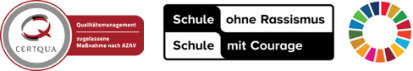 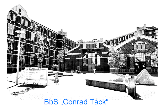 Weitere Informationen und Download des Anmeldebogens unter www.bbs-burg.de(wenn möglich beidseitig drucken)Berufsbildende Schulen „Conrad Tack“ des Landkreises Jerichower LandMagdeburger Chaussee 1, 39288 Burg +49 (0)3921 976610      +49 (0)3921 976613     Mail: schulleitung@bbs-burg.de     Web: www.bbs-burg.de Berufsbildende Schulen „Conrad Tack“ des Landkreises Jerichower LandMagdeburger Chaussee 1, 39288 Burg +49 (0)3921 976610      +49 (0)3921 976613     Mail: schulleitung@bbs-burg.de     Web: www.bbs-burg.de Berufsbildende Schulen „Conrad Tack“ des Landkreises Jerichower LandMagdeburger Chaussee 1, 39288 Burg +49 (0)3921 976610      +49 (0)3921 976613     Mail: schulleitung@bbs-burg.de     Web: www.bbs-burg.de Berufsbildende Schulen „Conrad Tack“ des Landkreises Jerichower LandMagdeburger Chaussee 1, 39288 Burg +49 (0)3921 976610      +49 (0)3921 976613     Mail: schulleitung@bbs-burg.de     Web: www.bbs-burg.de Berufsbildende Schulen „Conrad Tack“ des Landkreises Jerichower LandMagdeburger Chaussee 1, 39288 Burg +49 (0)3921 976610      +49 (0)3921 976613     Mail: schulleitung@bbs-burg.de     Web: www.bbs-burg.de Berufsbildende Schulen „Conrad Tack“ des Landkreises Jerichower LandMagdeburger Chaussee 1, 39288 Burg +49 (0)3921 976610      +49 (0)3921 976613     Mail: schulleitung@bbs-burg.de     Web: www.bbs-burg.de Berufsbildende Schulen „Conrad Tack“ des Landkreises Jerichower LandMagdeburger Chaussee 1, 39288 Burg +49 (0)3921 976610      +49 (0)3921 976613     Mail: schulleitung@bbs-burg.de     Web: www.bbs-burg.de Berufsbildende Schulen „Conrad Tack“ des Landkreises Jerichower LandMagdeburger Chaussee 1, 39288 Burg +49 (0)3921 976610      +49 (0)3921 976613     Mail: schulleitung@bbs-burg.de     Web: www.bbs-burg.de Berufsbildende Schulen „Conrad Tack“ des Landkreises Jerichower LandMagdeburger Chaussee 1, 39288 Burg +49 (0)3921 976610      +49 (0)3921 976613     Mail: schulleitung@bbs-burg.de     Web: www.bbs-burg.de Berufsbildende Schulen „Conrad Tack“ des Landkreises Jerichower LandMagdeburger Chaussee 1, 39288 Burg +49 (0)3921 976610      +49 (0)3921 976613     Mail: schulleitung@bbs-burg.de     Web: www.bbs-burg.de Berufsbildende Schulen „Conrad Tack“ des Landkreises Jerichower LandMagdeburger Chaussee 1, 39288 Burg +49 (0)3921 976610      +49 (0)3921 976613     Mail: schulleitung@bbs-burg.de     Web: www.bbs-burg.de Berufsbildende Schulen „Conrad Tack“ des Landkreises Jerichower LandMagdeburger Chaussee 1, 39288 Burg +49 (0)3921 976610      +49 (0)3921 976613     Mail: schulleitung@bbs-burg.de     Web: www.bbs-burg.de Berufsbildende Schulen „Conrad Tack“ des Landkreises Jerichower LandMagdeburger Chaussee 1, 39288 Burg +49 (0)3921 976610      +49 (0)3921 976613     Mail: schulleitung@bbs-burg.de     Web: www.bbs-burg.de Berufsbildende Schulen „Conrad Tack“ des Landkreises Jerichower LandMagdeburger Chaussee 1, 39288 Burg +49 (0)3921 976610      +49 (0)3921 976613     Mail: schulleitung@bbs-burg.de     Web: www.bbs-burg.de Berufsbildende Schulen „Conrad Tack“ des Landkreises Jerichower LandMagdeburger Chaussee 1, 39288 Burg +49 (0)3921 976610      +49 (0)3921 976613     Mail: schulleitung@bbs-burg.de     Web: www.bbs-burg.de Berufsbildende Schulen „Conrad Tack“ des Landkreises Jerichower LandMagdeburger Chaussee 1, 39288 Burg +49 (0)3921 976610      +49 (0)3921 976613     Mail: schulleitung@bbs-burg.de     Web: www.bbs-burg.de Berufsbildende Schulen „Conrad Tack“ des Landkreises Jerichower LandMagdeburger Chaussee 1, 39288 Burg +49 (0)3921 976610      +49 (0)3921 976613     Mail: schulleitung@bbs-burg.de     Web: www.bbs-burg.de Berufsbildende Schulen „Conrad Tack“ des Landkreises Jerichower LandMagdeburger Chaussee 1, 39288 Burg +49 (0)3921 976610      +49 (0)3921 976613     Mail: schulleitung@bbs-burg.de     Web: www.bbs-burg.de Berufsbildende Schulen „Conrad Tack“ des Landkreises Jerichower LandMagdeburger Chaussee 1, 39288 Burg +49 (0)3921 976610      +49 (0)3921 976613     Mail: schulleitung@bbs-burg.de     Web: www.bbs-burg.de Berufsbildende Schulen „Conrad Tack“ des Landkreises Jerichower LandMagdeburger Chaussee 1, 39288 Burg +49 (0)3921 976610      +49 (0)3921 976613     Mail: schulleitung@bbs-burg.de     Web: www.bbs-burg.de Berufsbildende Schulen „Conrad Tack“ des Landkreises Jerichower LandMagdeburger Chaussee 1, 39288 Burg +49 (0)3921 976610      +49 (0)3921 976613     Mail: schulleitung@bbs-burg.de     Web: www.bbs-burg.de ANMELDEBOGEN für vollzeitschulische BildungsgängeBewerbungsschluss: 15.03.2023ANMELDEBOGEN für vollzeitschulische BildungsgängeBewerbungsschluss: 15.03.2023ANMELDEBOGEN für vollzeitschulische BildungsgängeBewerbungsschluss: 15.03.2023ANMELDEBOGEN für vollzeitschulische BildungsgängeBewerbungsschluss: 15.03.2023ANMELDEBOGEN für vollzeitschulische BildungsgängeBewerbungsschluss: 15.03.2023ANMELDEBOGEN für vollzeitschulische BildungsgängeBewerbungsschluss: 15.03.2023ANMELDEBOGEN für vollzeitschulische BildungsgängeBewerbungsschluss: 15.03.2023ANMELDEBOGEN für vollzeitschulische BildungsgängeBewerbungsschluss: 15.03.2023ANMELDEBOGEN für vollzeitschulische BildungsgängeBewerbungsschluss: 15.03.2023ANMELDEBOGEN für vollzeitschulische BildungsgängeBewerbungsschluss: 15.03.2023ANMELDEBOGEN für vollzeitschulische BildungsgängeBewerbungsschluss: 15.03.2023ANMELDEBOGEN für vollzeitschulische BildungsgängeBewerbungsschluss: 15.03.2023ANMELDEBOGEN für vollzeitschulische BildungsgängeBewerbungsschluss: 15.03.2023ANMELDEBOGEN für vollzeitschulische BildungsgängeBewerbungsschluss: 15.03.2023ANMELDEBOGEN für vollzeitschulische BildungsgängeBewerbungsschluss: 15.03.2023ANMELDEBOGEN für vollzeitschulische BildungsgängeBewerbungsschluss: 15.03.2023ANMELDEBOGEN für vollzeitschulische BildungsgängeBewerbungsschluss: 15.03.2023ANMELDEBOGEN für vollzeitschulische BildungsgängeBewerbungsschluss: 15.03.2023ANMELDEBOGEN für vollzeitschulische BildungsgängeBewerbungsschluss: 15.03.2023ANMELDEBOGEN für vollzeitschulische BildungsgängeBewerbungsschluss: 15.03.2023ANMELDEBOGEN für vollzeitschulische BildungsgängeBewerbungsschluss: 15.03.2023Schülerdaten:    weiblich männlich diversSchülerdaten:    weiblich männlich diversSchülerdaten:    weiblich männlich diversSchülerdaten:    weiblich männlich diversSchülerdaten:    weiblich männlich diversSchülerdaten:    weiblich männlich diversSchülerdaten:    weiblich männlich diversSchülerdaten:    weiblich männlich diversSchülerdaten:    weiblich männlich diversSchülerdaten:    weiblich männlich diversSchülerdaten:    weiblich männlich diversSchülerdaten:    weiblich männlich diversSchülerdaten:    weiblich männlich diversSchülerdaten:    weiblich männlich diversSchülerdaten:    weiblich männlich diversSchülerdaten:    weiblich männlich diversSchülerdaten:    weiblich männlich diversSchülerdaten:    weiblich männlich diversSchülerdaten:    weiblich männlich diversSchülerdaten:    weiblich männlich diversSchülerdaten:    weiblich männlich diversName:Geburtsort:Geburtsort:Geburtsort:Geburtsort:Geburtsort:Geburtsort:Geburtsort:Vorname:Geburtsdatum:Geburtsdatum:Geburtsdatum:Geburtsdatum:Geburtsdatum:Geburtsdatum:Geburtsdatum:für ausländische Schüler/innenfür ausländische Schüler/innenfür ausländische Schüler/innenfür ausländische Schüler/innenfür ausländische Schüler/innenfür ausländische Schüler/innenAnschriftStraße:Straße:Straße:Straße:(ohne deutsche Staatsbürgerschaft)(ohne deutsche Staatsbürgerschaft)(ohne deutsche Staatsbürgerschaft)(ohne deutsche Staatsbürgerschaft)(ohne deutsche Staatsbürgerschaft)(ohne deutsche Staatsbürgerschaft)(ohne deutsche Staatsbürgerschaft)AnschriftPLZ/Wohnort:PLZ/Wohnort:PLZ/Wohnort:PLZ/Wohnort:     /          /          /          /          /          /          /          /          /     Staatsangehörigkeit:Staatsangehörigkeit:Staatsangehörigkeit:Staatsangehörigkeit:Staatsangehörigkeit:Staatsangehörigkeit:AnschriftBundesland:Bundesland:Bundesland:Bundesland:Geburtsland:Geburtsland:Geburtsland:Geburtsland:Geburtsland:Geburtsland:AnschriftLandkreis:Landkreis:Landkreis:Landkreis:Einreise – Datum:Einreise – Datum:Einreise – Datum:Einreise – Datum:Einreise – Datum:Einreise – Datum:AnschriftTelefon:Telefon:Telefon:Telefon:Aufenthaltsstatus*:Aufenthaltsstatus*:Aufenthaltsstatus*:Aufenthaltsstatus*:Aufenthaltsstatus*:Aufenthaltsstatus*:AnschriftMail:Mail:Mail:Mail:*Die Aufnahme steht unter dem Vorbehalt zum Aufenthaltstitel.*Die Aufnahme steht unter dem Vorbehalt zum Aufenthaltstitel.*Die Aufnahme steht unter dem Vorbehalt zum Aufenthaltstitel.*Die Aufnahme steht unter dem Vorbehalt zum Aufenthaltstitel.*Die Aufnahme steht unter dem Vorbehalt zum Aufenthaltstitel.*Die Aufnahme steht unter dem Vorbehalt zum Aufenthaltstitel.*Die Aufnahme steht unter dem Vorbehalt zum Aufenthaltstitel.Zuletzt besuchte Schulform:Zuletzt besuchte Schulform:Zuletzt besuchte Schulform:Zuletzt besuchte Schulform:Zuletzt besuchte Schulform:Zuletzt besuchte Schulform:Schulort:Schulort:Schulort:Schulort:Klasse:Klasse:Klasse:Klasse:Klasse:Klasse:Abschluss:Abschluss:Abschluss:Abschluss:Bei Betreuung im Heim / Name des Trägers:      Bei Betreuung im Heim / Name des Trägers:      Bei Betreuung im Heim / Name des Trägers:      Bei Betreuung im Heim / Name des Trägers:      Bei Betreuung im Heim / Name des Trägers:      Bei Betreuung im Heim / Name des Trägers:      Bei Betreuung im Heim / Name des Trägers:      Bei Betreuung im Heim / Name des Trägers:      Bei Betreuung im Heim / Name des Trägers:      Bei Betreuung im Heim / Name des Trägers:      Bei Betreuung im Heim / Name des Trägers:      Bei Betreuung im Heim / Name des Trägers:      Bei Betreuung im Heim / Name des Trägers:      Bei Betreuung im Heim / Name des Trägers:      Bei Betreuung im Heim / Name des Trägers:      Bei Betreuung im Heim / Name des Trägers:      Bei Betreuung im Heim / Name des Trägers:      Bei Betreuung im Heim / Name des Trägers:      Bei Betreuung im Heim / Name des Trägers:      Bei Betreuung im Heim / Name des Trägers:      Bei Betreuung im Heim / Name des Trägers:      Personenberechtigte/r:Personenberechtigte/r:Personenberechtigte/r:Personenberechtigte/r:Personenberechtigte/r:Personenberechtigte/r:Personenberechtigte/r:Personenberechtigte/r:Personenberechtigte/r:Personenberechtigte/r:Personenberechtigte/r:Personenberechtigte/r:Personenberechtigte/r:Personenberechtigte/r:Personenberechtigte/r:Personenberechtigte/r:Personenberechtigte/r:Personenberechtigte/r:Personenberechtigte/r:Personenberechtigte/r:Personenberechtigte/r:Mutter:Mutter:Mutter:Mutter:Mutter:Mutter:Mutter:Mutter:Mutter:Mutter:Mutter:Mutter:Mutter:Vater:Vater:Vater:Vater:Vater:Vater:Vater:Vater:Name:Name:Name:Name:Name:Name:Name:Name:Vorname:Vorname:Vorname:Vorname:Vorname:Vorname:Vorname:Vorname:Straße:Straße:Straße:Straße:Straße:Straße:Straße:Straße:PLZ/Wohnort:PLZ/Wohnort:     /          /          /          /          /          /          /          /          /     PLZ/Wohnort:PLZ/Wohnort:PLZ/Wohnort:PLZ/Wohnort:PLZ/Wohnort:PLZ/Wohnort:     /          /          /          /     Telefon:Telefon:Telefon:Telefon:Telefon:Telefon:Telefon:Telefon:Mail:Mail:Mail:Mail:Mail:Mail:Mail:Mail:Einzureichende Unterlagen:Einzureichende Unterlagen:Einzureichende Unterlagen:Einzureichende Unterlagen:Einzureichende Unterlagen:Einzureichende Unterlagen:Einzureichende Unterlagen:Anschreiben					Anschreiben					Anschreiben					Anschreiben					Anschreiben					Anschreiben					Anschreiben					Anschreiben					Anschreiben					Anschreiben					Anschreiben					Anschreiben					Anschreiben					Anschreiben					Einzureichende Unterlagen:Einzureichende Unterlagen:Einzureichende Unterlagen:Einzureichende Unterlagen:Einzureichende Unterlagen:Einzureichende Unterlagen:Einzureichende Unterlagen:Tabellarischer Lebenslauf 				Tabellarischer Lebenslauf 				Tabellarischer Lebenslauf 				Tabellarischer Lebenslauf 				Tabellarischer Lebenslauf 				Tabellarischer Lebenslauf 				Tabellarischer Lebenslauf 				Tabellarischer Lebenslauf 				Tabellarischer Lebenslauf 				Tabellarischer Lebenslauf 				Tabellarischer Lebenslauf 				Tabellarischer Lebenslauf 				Tabellarischer Lebenslauf 				Tabellarischer Lebenslauf 				Einzureichende Unterlagen:Einzureichende Unterlagen:Einzureichende Unterlagen:Einzureichende Unterlagen:Einzureichende Unterlagen:Einzureichende Unterlagen:Einzureichende Unterlagen:Aktuelles Passbild					Aktuelles Passbild					Aktuelles Passbild					Aktuelles Passbild					Aktuelles Passbild					Aktuelles Passbild					Aktuelles Passbild					Aktuelles Passbild					Aktuelles Passbild					Aktuelles Passbild					Aktuelles Passbild					Aktuelles Passbild					Aktuelles Passbild					Aktuelles Passbild					Einzureichende Unterlagen:Einzureichende Unterlagen:Einzureichende Unterlagen:Einzureichende Unterlagen:Einzureichende Unterlagen:Einzureichende Unterlagen:Einzureichende Unterlagen:Beglaubigte Zeugniskopie des letzten Schuljahres	Ggf. Berufsschulzeugnis				Beglaubigte Zeugniskopie des letzten Schuljahres	Ggf. Berufsschulzeugnis				Beglaubigte Zeugniskopie des letzten Schuljahres	Ggf. Berufsschulzeugnis				Beglaubigte Zeugniskopie des letzten Schuljahres	Ggf. Berufsschulzeugnis				Beglaubigte Zeugniskopie des letzten Schuljahres	Ggf. Berufsschulzeugnis				Beglaubigte Zeugniskopie des letzten Schuljahres	Ggf. Berufsschulzeugnis				Beglaubigte Zeugniskopie des letzten Schuljahres	Ggf. Berufsschulzeugnis				Beglaubigte Zeugniskopie des letzten Schuljahres	Ggf. Berufsschulzeugnis				Beglaubigte Zeugniskopie des letzten Schuljahres	Ggf. Berufsschulzeugnis				Beglaubigte Zeugniskopie des letzten Schuljahres	Ggf. Berufsschulzeugnis				Beglaubigte Zeugniskopie des letzten Schuljahres	Ggf. Berufsschulzeugnis				Beglaubigte Zeugniskopie des letzten Schuljahres	Ggf. Berufsschulzeugnis				Beglaubigte Zeugniskopie des letzten Schuljahres	Ggf. Berufsschulzeugnis				Beglaubigte Zeugniskopie des letzten Schuljahres	Ggf. Berufsschulzeugnis				Grundlage für die Klassenbildung ist der Runderlass des Kultusministeriums i.d.j.g.F. Die endgültige Klassenbildung wird Ihnen rechtzeitig mitgeteilt.Änderungen der persönlichen Daten des Schülers/der Schülerin und/ oder der Personensorgeberechtigten sind durch den/die Schüler/in bzw. die Personensorgeberechtigten unverzüglich anzuzeigen.Grundlage für die Klassenbildung ist der Runderlass des Kultusministeriums i.d.j.g.F. Die endgültige Klassenbildung wird Ihnen rechtzeitig mitgeteilt.Änderungen der persönlichen Daten des Schülers/der Schülerin und/ oder der Personensorgeberechtigten sind durch den/die Schüler/in bzw. die Personensorgeberechtigten unverzüglich anzuzeigen.Grundlage für die Klassenbildung ist der Runderlass des Kultusministeriums i.d.j.g.F. Die endgültige Klassenbildung wird Ihnen rechtzeitig mitgeteilt.Änderungen der persönlichen Daten des Schülers/der Schülerin und/ oder der Personensorgeberechtigten sind durch den/die Schüler/in bzw. die Personensorgeberechtigten unverzüglich anzuzeigen.Grundlage für die Klassenbildung ist der Runderlass des Kultusministeriums i.d.j.g.F. Die endgültige Klassenbildung wird Ihnen rechtzeitig mitgeteilt.Änderungen der persönlichen Daten des Schülers/der Schülerin und/ oder der Personensorgeberechtigten sind durch den/die Schüler/in bzw. die Personensorgeberechtigten unverzüglich anzuzeigen.Grundlage für die Klassenbildung ist der Runderlass des Kultusministeriums i.d.j.g.F. Die endgültige Klassenbildung wird Ihnen rechtzeitig mitgeteilt.Änderungen der persönlichen Daten des Schülers/der Schülerin und/ oder der Personensorgeberechtigten sind durch den/die Schüler/in bzw. die Personensorgeberechtigten unverzüglich anzuzeigen.Grundlage für die Klassenbildung ist der Runderlass des Kultusministeriums i.d.j.g.F. Die endgültige Klassenbildung wird Ihnen rechtzeitig mitgeteilt.Änderungen der persönlichen Daten des Schülers/der Schülerin und/ oder der Personensorgeberechtigten sind durch den/die Schüler/in bzw. die Personensorgeberechtigten unverzüglich anzuzeigen.Grundlage für die Klassenbildung ist der Runderlass des Kultusministeriums i.d.j.g.F. Die endgültige Klassenbildung wird Ihnen rechtzeitig mitgeteilt.Änderungen der persönlichen Daten des Schülers/der Schülerin und/ oder der Personensorgeberechtigten sind durch den/die Schüler/in bzw. die Personensorgeberechtigten unverzüglich anzuzeigen.Grundlage für die Klassenbildung ist der Runderlass des Kultusministeriums i.d.j.g.F. Die endgültige Klassenbildung wird Ihnen rechtzeitig mitgeteilt.Änderungen der persönlichen Daten des Schülers/der Schülerin und/ oder der Personensorgeberechtigten sind durch den/die Schüler/in bzw. die Personensorgeberechtigten unverzüglich anzuzeigen.Grundlage für die Klassenbildung ist der Runderlass des Kultusministeriums i.d.j.g.F. Die endgültige Klassenbildung wird Ihnen rechtzeitig mitgeteilt.Änderungen der persönlichen Daten des Schülers/der Schülerin und/ oder der Personensorgeberechtigten sind durch den/die Schüler/in bzw. die Personensorgeberechtigten unverzüglich anzuzeigen.Grundlage für die Klassenbildung ist der Runderlass des Kultusministeriums i.d.j.g.F. Die endgültige Klassenbildung wird Ihnen rechtzeitig mitgeteilt.Änderungen der persönlichen Daten des Schülers/der Schülerin und/ oder der Personensorgeberechtigten sind durch den/die Schüler/in bzw. die Personensorgeberechtigten unverzüglich anzuzeigen.Grundlage für die Klassenbildung ist der Runderlass des Kultusministeriums i.d.j.g.F. Die endgültige Klassenbildung wird Ihnen rechtzeitig mitgeteilt.Änderungen der persönlichen Daten des Schülers/der Schülerin und/ oder der Personensorgeberechtigten sind durch den/die Schüler/in bzw. die Personensorgeberechtigten unverzüglich anzuzeigen.Grundlage für die Klassenbildung ist der Runderlass des Kultusministeriums i.d.j.g.F. Die endgültige Klassenbildung wird Ihnen rechtzeitig mitgeteilt.Änderungen der persönlichen Daten des Schülers/der Schülerin und/ oder der Personensorgeberechtigten sind durch den/die Schüler/in bzw. die Personensorgeberechtigten unverzüglich anzuzeigen.Grundlage für die Klassenbildung ist der Runderlass des Kultusministeriums i.d.j.g.F. Die endgültige Klassenbildung wird Ihnen rechtzeitig mitgeteilt.Änderungen der persönlichen Daten des Schülers/der Schülerin und/ oder der Personensorgeberechtigten sind durch den/die Schüler/in bzw. die Personensorgeberechtigten unverzüglich anzuzeigen.Grundlage für die Klassenbildung ist der Runderlass des Kultusministeriums i.d.j.g.F. Die endgültige Klassenbildung wird Ihnen rechtzeitig mitgeteilt.Änderungen der persönlichen Daten des Schülers/der Schülerin und/ oder der Personensorgeberechtigten sind durch den/die Schüler/in bzw. die Personensorgeberechtigten unverzüglich anzuzeigen.Grundlage für die Klassenbildung ist der Runderlass des Kultusministeriums i.d.j.g.F. Die endgültige Klassenbildung wird Ihnen rechtzeitig mitgeteilt.Änderungen der persönlichen Daten des Schülers/der Schülerin und/ oder der Personensorgeberechtigten sind durch den/die Schüler/in bzw. die Personensorgeberechtigten unverzüglich anzuzeigen.Grundlage für die Klassenbildung ist der Runderlass des Kultusministeriums i.d.j.g.F. Die endgültige Klassenbildung wird Ihnen rechtzeitig mitgeteilt.Änderungen der persönlichen Daten des Schülers/der Schülerin und/ oder der Personensorgeberechtigten sind durch den/die Schüler/in bzw. die Personensorgeberechtigten unverzüglich anzuzeigen.Grundlage für die Klassenbildung ist der Runderlass des Kultusministeriums i.d.j.g.F. Die endgültige Klassenbildung wird Ihnen rechtzeitig mitgeteilt.Änderungen der persönlichen Daten des Schülers/der Schülerin und/ oder der Personensorgeberechtigten sind durch den/die Schüler/in bzw. die Personensorgeberechtigten unverzüglich anzuzeigen.Grundlage für die Klassenbildung ist der Runderlass des Kultusministeriums i.d.j.g.F. Die endgültige Klassenbildung wird Ihnen rechtzeitig mitgeteilt.Änderungen der persönlichen Daten des Schülers/der Schülerin und/ oder der Personensorgeberechtigten sind durch den/die Schüler/in bzw. die Personensorgeberechtigten unverzüglich anzuzeigen.Grundlage für die Klassenbildung ist der Runderlass des Kultusministeriums i.d.j.g.F. Die endgültige Klassenbildung wird Ihnen rechtzeitig mitgeteilt.Änderungen der persönlichen Daten des Schülers/der Schülerin und/ oder der Personensorgeberechtigten sind durch den/die Schüler/in bzw. die Personensorgeberechtigten unverzüglich anzuzeigen.Grundlage für die Klassenbildung ist der Runderlass des Kultusministeriums i.d.j.g.F. Die endgültige Klassenbildung wird Ihnen rechtzeitig mitgeteilt.Änderungen der persönlichen Daten des Schülers/der Schülerin und/ oder der Personensorgeberechtigten sind durch den/die Schüler/in bzw. die Personensorgeberechtigten unverzüglich anzuzeigen.Grundlage für die Klassenbildung ist der Runderlass des Kultusministeriums i.d.j.g.F. Die endgültige Klassenbildung wird Ihnen rechtzeitig mitgeteilt.Änderungen der persönlichen Daten des Schülers/der Schülerin und/ oder der Personensorgeberechtigten sind durch den/die Schüler/in bzw. die Personensorgeberechtigten unverzüglich anzuzeigen.     /          /          /     Ort/DatumOrt/DatumOrt/DatumUnterschrift Mutter bzw. PersonenberechtigteUnterschrift Mutter bzw. PersonenberechtigteUnterschrift Mutter bzw. PersonenberechtigteUnterschrift Mutter bzw. PersonenberechtigteUnterschrift Vater bzw. PersonenberechtigterUnterschrift Vater bzw. PersonenberechtigterUnterschrift Vater bzw. PersonenberechtigterUnterschrift Vater bzw. PersonenberechtigterUnterschrift Vater bzw. PersonenberechtigterUnterschrift Vater bzw. PersonenberechtigterUnterschrift Vater bzw. PersonenberechtigterUnterschrift Vater bzw. PersonenberechtigterUnterschrift Vater bzw. PersonenberechtigterUnterschrift Schüler/inUnterschrift Schüler/inSchulform FR bitte ankreuzenZugangsvoraussetzungen1. Berufsvorbereitungsjahr  1. Berufsvorbereitungsjahr  1. Berufsvorbereitungsjahr      FR Metalltechnik/ Holztechnik    FR Ernährung und Hauswirtschaft / Textiltechnik und Gestaltung    FR Ernährung und Hauswirtschaft /Gesundheit    FR Wirtschaft und Verwaltung / 2. Berufsbereich wird noch festgelegt    BVJ-S Berufsvorbereitungsjahr mit Sprachförderung 1. Vollzeitschulpflicht (9 Schuljahre) erfüllt und keinen Schulabschluss erworben       oder2. Abschluss der Förderschule2. Berufsfachschulen (BFS), ohne beruflichen Abschluss - einjährig2. Berufsfachschulen (BFS), ohne beruflichen Abschluss - einjährig2. Berufsfachschulen (BFS), ohne beruflichen Abschluss - einjährig       FR Technik          FR Wirtschaft       FR Sozialpflege   1. Hauptschulabschluss2. das 21. Lebensjahr nicht vollendet3. Berufsfachschulen (BFS), mit beruflichem Abschluss3. Berufsfachschulen (BFS), mit beruflichem Abschluss3. Berufsfachschulen (BFS), mit beruflichem Abschluss3.1 Einjährige BFS       FR Pflegehilfe1. Hauptschulabschluss2. mindestens 16 Jahre alt3. körperlich, geistig, persönlich und gesundheitlich geeignet3.2 Zweijährige BFS       FR Kinderpflege1. Hauptschulabschluss2. das 25. Lebensjahr nicht vollendet3. Erweit. Führungszeugnis (max. 3 Monate alt)    (Termin: am 1. Schultag mitzubringen)       FR Sozialassistenz1. Realschulabschluss2. das 25. Lebensjahr nicht vollendet3. Erweit. Führungszeugnis (max. 3 Monate alt)    (Termin: am 1. Schultag mitzubringen)4. Pflegeschule „Conrad Tack“ *4. Pflegeschule „Conrad Tack“ *Bewerbung an Seniorenpflegeeinrichtungen4.1 „Pflegefachfrau“ oder „Pflegefachmann“Die Zugangsvoraussetzungen sind sehr umfangreich - siehe Homepage der BbS „Conrad Tack“ des LK JL  www.bbs-burg.de5. Fachoberschule (FOS) *5.1 Einjährige FOS        FR Wirtschaft/Verwaltung – SP Wirtschaft       FR Gesundheit und Soziales – SP Sozialwesen       FR Technik SP Ingenieurtechnik1. Realschulabschluss und2. Erfolgreich abgeschlossene einschlägige     Berufsausbildung5.2 Zweijährige FOS        FR Wirtschaft/Verwaltung – SP Wirtschaft       FR Gesundheit/Soziales – SP Sozialwesen          FR Technik – SP Ingenieurtechnik         RealschulabschlussFachrichtungsbezogener Praktikumsplatz(mind. 800 Arbeitsstunden über das gesamte Schuljahr der Klasse 11; Praktikumsvereinbarung kommt mit Zulassungsbrief)6. Fachschule Fachbereich Sozialwesen *      FR Sozialpädagogik      Abschluss:  „Staatlich anerkannter Erzieher“                           „Staatlich anerkannte Erzieherin“1.Die Zugangsvoraussetzungen sind sehr umfangreich - siehe Homepage der 
BbS „Conrad Tack“ des LK JL  www.bbs-burg.deErweit. Führungszeugnis (max. 3 Monate alt)(Termin: am 1. Schultag mitbringen)7. Berufliches Gymnasium *     FR Wirtschaft      FR Gesundheit und Soziales       FR Technik SP: Ingenieurwissenschaften1. Erweiterter Realschulabschluss       oder2. die Versetzung in die Klasse 11 eines      Gymnasiums3. das 18. Lebensjahr nicht vollendet bzw. 25. Lebensjahr nicht vollendet mit abgeschlossener Berufsausbildung